Verso casa devi tornare, ecco dove devi guardare: di programmi è sempre piena e gira tanto che fa un po’ pena.Ma quando ha finito leva le tende e finalmente sul balcone si stende.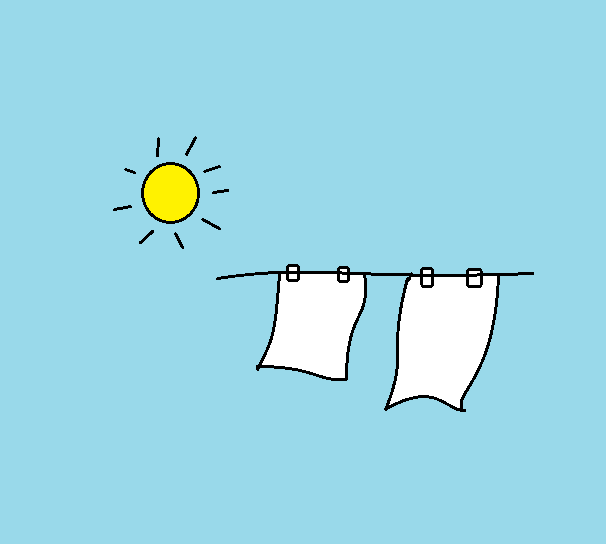 